Søknad og vedtak om utvidelse av fraværsgrense i fag 
fra 10 % til 15 %
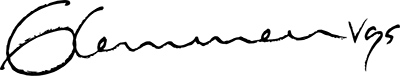 
Eleven fyller ut feltene over, og leverer søknaden til kontaktlærer.Rektors beslutningRektors beslutning er et administrativt vedtak, noe som innebærer at det ikke er klagerett. Det gjøres oppmerksom på at faglærer(e) uansett må ha nødvendig vurderingsgrunnlag for å kunne sette karakter.Fraværsgrensen utvides fra 10 % til 15 %: 	5 Ja	 5 Nei(Arkiveres i elevens mappe (utgående). Kontaktlærer og faglærere orienteres.)HjemmelI spesielle tilfeller kan rektor bestemme at en elev som har mellom 10% og 15% udokumentert fravær kan få karakter. Jf. forskrift til opplæringslova § 3-9. Dette gjelder i tilfeller hvor fraværsårsaken gjør det klart urimelig at eleven ikke skal få karakter.EtternavnFornavnFødselsnr. (11 siffer)SkoleårKlasseKontaktlærerFagDato for søknadBegrunnelseBegrunnelseSignatur (elev)Signatur (elev)Vurdering (fylles ut av kontaktlærer)Ut fra min kjennskap til elevens situasjon anbefaler jeg at fraværsgrense utvides: 5 Ja 5 NeiDato:Pål André Ramberg (rektor)